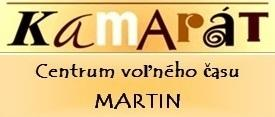 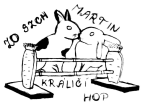 CVČ Kamarát a SZCH KRÁLIČÍ HOP MARTIN usporiada športovo-zábavné podujatieAj Tvoj králik môže byť hviezda 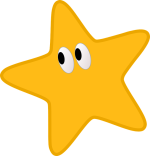  Termín: 14. október 2017Miesto podujatia:   CVČ Kamarát, A. Kmeťa 22, Martin /pri pošte v Martine/- veľká sálaPrihlášky:   kraliciehviezdy@gmail.com  do 6.10.2017Registrácia a veterinárna príjemka zvierat: od 8:30 do 9:00 hod.Králiky, ktoré v stanovenom čase neprejdú veterinárnou príjemkou, nebudú pripustené na štart pretekov. Súťažné disciplíny:Rovinná dráha (ľahká trieda, stredná trieda) Parkúr (ľahká trieda, stredná trieda ) Skok do výšky, skok do diaľky Neoficiálna disciplína: hobby hop králiček- novinka pre nešportové králiky(králiček sympatie, králiček rýchlosti,  učenlivý králik, zábavný kvíz)- Hodnotenie pretekov na rovinnej dráhe a parkúre: dva behy, ráta sa lepší výsledok. Povrch dráhy:  koberec.Usporiadateľ si vyhradzuje právo prispôsobiť program každému typu pretekov a počtu prihlásených účastníkov.Ceny: pri rovinných dráhach, parkúre, skoku do výšky a skoku do diaľky budú ocenení pretekári, ktorí sa umiestnia na prvých troch miestach vo všetkých kategóriách.Pravidlá oficiálnej súťaže: súťaž vo vyhlásených disciplínach bude prebiehať podľa Súťažného poriadku Klubu králičieho hopu SZCH.Štartovné:      platí sa pri registrácii.Prvý štart: 2,50 Eur Každý ďalší štart: 2 Eur       v kategórii : Hobby hop 1€V ľahkej triede môžu štartovať aj nečlenovia ZO SZCH. Rozhodca:  Erika Melušová  Veterinárne podmienky:Na preteky môžu byť prijaté len králiky s platným očkovacím preukazom, prípadne veterinárnym osvedčením, z ktorého je zrejmé a potvrdené, že sú klinicky zdravé a pochádzajú z miesta bez nebezpečných nákaz. Králiky očkované proti moru králikov a myxomatóze. Vakcinácie a vyšetrenia musia byť zaznačené v sprievodnom doklade. Štartovať nesmú gravidné a dojčiace samice.Ustajnenie králikov: vo vlastných prenoskáchUzávierka prihlášok: 6. októbra 2017 alebo bude ukončená naplnením maximálneho počtu štartujúcich(max. 100 štartov). Vyplnené prihlášky zašlite: elektronicky na adresu: kraliciehviezdy@gmail.comUsporiadateľ si vyhradzuje právo odmietnuť prihlášku z dôvodu prekročenia maximálneho počtu štartov v danej disciplíne. Vždy o tom upovedomí pretekára.Všetci súťažiaci sú povinní riadiť sa na pretekoch platným Súťažným poriadkom SZCH KKH (ČSCH-KKH), ktorý je k dispozícii na www.casopischovatel.skSúhlas s jeho dodržiavaním súťažiaci potvrdzuje svojím podpisom na Prihláške na preteky!